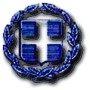 ΕΛΛΗΝΙΚΗ ΔΗΜΟΚΡΑΤΙΑ                               		ΝΟΜΟΣ ΕΒΡΟΥ ΔΗΜΟΣ ΣΑΜΟΘΡΑΚΗΣ                                    ΑΔΑ: ΩΣΑΠΩ1Λ-ΙΜΛΑΥΤΟΤΕΛΕΣ ΤΜΗΜΑ ΟΙΚΟΝΟΜΙΚΩΝ ΥΠΗΡΕΣΙΩΝΤαχ. Διεύθυνση: Χώρα ΣαμοθράκηςΠληροφορίες: Χάϊλας Δούκας Τηλέφωνο: 2551350815Fax: 2551041204Email: doukas@samothraki.gr                                                                       Σαμοθράκη 3/3/2021                                                              Αρ. Πρωτ. : 966ΔΙΑΚΗΡΥΞΗ ΔΗΜΟΠΡΑΣΙΑΣ ΓΙΑ ΤΗΝ  ΕΚΜΙΣΘΩΣΗ ΤΜΗΜΑΤΩΝ ΑΙΓΙΑΛΟΥ  ΕΝΤΟΣ ΤΩΝ ΔΙΟΙΚΗΤΙΚΩΝ ΟΡΙΩΝ ΤΟΥ ΔΗΜΟΥ ΣΑΜΟΘΡΑΚΗΣ Ο ΔΗΜΑΡΧΟΣ ΣΑΜΟΘΡΑΚΗΣΈχοντας υπόψη:α) το Π.Δ. 270/81, (ΦΕΚ Α' 77/30-3-81)β) το Ν.3852/2010γ) το Δ.Κ.Κ (Ν.3463/06)δ)  την αριθ. 271/2020 απόφαση του δημοτικού συμβουλίου ε) την ΚΥΑ 47458ΕΞ 2020/15-5-2020 (ΦΕΚ 1864/15.05.2020 τεύχος Β’)στ) το Ν. 2971/01 και ιδίως το άρθρο 13, όπως τροποποιήθηκε και ισχύει ζ) Την υπ΄αριθμό 18/2021 απόφαση της Οικονομικής Επιτροπής του Δήμου Σαμοθράκης περί σύνταξης των όρων της δημοπρασίας για παραχώρηση δικαιώματος απλής χρήσης αιγιαλού για την ανάπτυξη ομπρελών – ξαπλωστρών.  η) Το υπ΄αρ. πρωτ 344/26-1-2021 έγγραφο του Δήμου Σαμοθράκης με το οποίο διαβιβάστηκε στην Κτηματική Υπηρεσία Έβρου σχέδιο της υπό δημοσίευση διακήρυξης δημοπρασίας για την παραχώρηση του δικαιώματος της απλής χρήσης αιγιαλού για ανάπτυξη ομπρελών – ξαπλωστρών, συνοδευόμενη από τα αντίστοιχα υπόβαθρα ορθοφωτοχάρτη.θ)Το με αρ. πρωτ. 6457/11-2-2021 έγγραφο της Κτηματικής Υπηρεσίας Έβρου με θέμα «Τροποποιήσεις επί του σχεδίου διακήρυξης δημοπρασίας του Δήμου Σαμοθράκης για την παραχώρηση του δικαιώματος της απλής χρήσης αιγιαλού για τα έτη 2021-2022».ΠΡΟΚΗΡΥΣΣΟΥΜΕΔημοπρασία πλειοδοτική, φανερή, προφορική για την ανάδειξη πλειοδοτών μίσθωσης τμημάτων αιγιαλού εντός των διοικητικών ορίων του Δήμου Σαμοθράκης, που περιγράφονται αναλυτικά παρακάτω, έναντι ανταλλάγματος και καλούμε τους ενδιαφερόμενους να εκδηλώσουν ενδιαφέρον σε προθεσμία δέκα (10) ημερών από τη δημοσίευση της διακήρυξης.Άρθρο 1Τόπος και ημέρα διεξαγωγής της δημοπρασίαςΗ δημοπρασία θα διεξαχθεί στις  18/3/2021, ημέρα Πέμπτη και ώρα 12.00 μ. στην Χώρα Σαμοθράκης, ενώπιον της επιτροπής διεξαγωγής δημοπρασιών έτους 2021, στην αίθουσα συνεδρίων του Δημοτικού Συμβουλίου (α΄όροφος Πνευματικού Κέντρου Δήμου Σαμοθράκης) Άρθρο 2Διάρκεια παραχώρησηςΗ διάρκεια παραχώρησης τμημάτων αιγιαλού καθορίζεται από την υπογραφή της σύμβασης μίσθωσης μέχρι 31-12-2022.Άρθρο 3Περιγραφή των προς παραχώρηση τμημάτωνΟι χώροι παραχώρησης του δικαιώματος απλής χρήσης αιγιαλού προς τρίτους με σύναψη μισθωτικής σχέσης έναντι ανταλλάγματος, σύμφωνα με τα οριζόμενα στο Ν. 2971/01 και την ΚΥΑ 47458ΕΞ 2020/15-05-2020 (ΦΕΚ 1864/15.05.2020 τεύχος Β’), όπως ισχύει, ορίζονται ως εξής:Παραλία Κήπος: (4,00 € Χ 500 τ.μ. + 1.000,00 € =) 3.000,00 € ετησίως α) εμβαδό αιγιαλού 15 τ.μ. για τοποθέτηση τροχήλατης καντίνας αυτοκινούμενης ή μη, με όριο τιμής εκκίνησης 1.000,00 € σύμφωνα με τους όρους και της προϋποθέσεις του άρθρου 14 της ως άνω ΚΥΑ β) εμβαδό αιγιαλού 500 τ.μ. για τοποθέτηση ομπρελών & ξαπλωστρών με όριο τιμής εκκίνησης το ποσό των 2.000,00 €ΤΟΠΟΘΕΣΙΑ ΚΑΝΤΙΝΑΣ gis.ktimanet.gr/wms/ktbasemap/Apospasma.aspx 1/1Εμβαδόν: 15.07 τ.μ.Ιδιότητα:A/A X Y0 643154.98 4475712.581 643160.58 4475712.162 643160.43 4475709.473 643154.75 4475709.96ΤΟΠΟΘΕΣΙΑ ΞΑΠΛΩΣΤΡΩΝ ΚΑΙ ΟΜΠΡΕΛΩΝ gis.ktimanet.gr/wms/ktbasemap/Apospasma.aspx 1/1Εμβαδόν: 500.01 τ.μ.Ιδιότητα:A/A X Y0 643144.13 4475707.441 643142.39 4475688.602 643168.85 4475686.483 643170.44 4475705.27Ανατολικά  Παραλίας Ακρωτήρι Καμαριώτισσας: (5,00 € Χ 500 τ.μ. + 1.000,00 € =) 3.500,00 € ετησίως α) εμβαδό αιγιαλού 15 τ.μ. για τοποθέτηση τροχήλατης καντίνας αυτοκινούμενης ή μη, με όριο τιμής εκκίνησης 1.000,00 € σύμφωνα με τους όρους και της προϋποθέσεις του άρθρου 14 της ως άνω ΚΥΑ, β) εμβαδό αιγιαλού 500 τ.μ. για τοποθέτηση ομπρελών & ξαπλωστρών με όριο τιμής εκκίνησης το ποσό των 2.500,00 € ΤΟΠΟΘΕΣΙΑ ΚΑΝΤΙΝΑΣ gis.ktimanet.gr/wms/ktbasemap/Apospasma.aspx 1/1Εμβαδόν: 15.00 τ.μ.Ιδιότητα:A/A X Y0 622783.30 4481034.951 622788.78 4481032.492 622787.75 4481030.213 622782.28 4481032.674 622783.30 4481034.95ΤΟΠΟΘΕΣΙΑ ΞΑΠΛΩΣΤΡΩΝ ΚΑΙ ΟΜΠΡΕΛΩΝ gis.ktimanet.gr/wms/ktbasemap/Apospasma.aspx 1/1Εμβαδόν: 499.10 τ.μ.Ιδιότητα:A/A X Y0 622808.71 4481031.141 622805.13 4481024.392 622783.31 4481036.763 622781.19 4481034.254 622754.53 4481047.215 622759.62 4481056.93Δυτικά  Παραλίας Ακρωτήρι Καμαριώτισσας: (5,00 € Χ 500 τ.μ. + 1.000,00 € =) 3.500,00 € ετησίωςα) εμβαδό αιγιαλού 15 τ.μ. για τοποθέτηση τροχήλατης καντίνας αυτοκινούμενης ή μη, με όριο τιμής εκκίνησης 1.000,00 € σύμφωνα με τους όρους και της προϋποθέσεις του άρθρου 14 της ως άνω ΚΥΑ, β) εμβαδό αιγιαλού 500 τ.μ. για τοποθέτηση ομπρελών & ξαπλωστρών  με όριο τιμής εκκίνησης το ποσό των 2.500,00 € ΤΟΠΟΘΕΣΙΑ ΚΑΝΤΙΝΑΣ gis.ktimanet.gr/wms/ktbasemap/Apospasma.aspx 1/1Εμβαδόν: 15.00 τ.μ.Ιδιότητα:A/A X Y0 622749.56 4480966.561 622751.76 4480967.752 622754.61 4480962.473 622752.41 4480961.284 622749.56 4480966.56ΤΟΠΟΘΕΣΙΑ ΞΑΠΛΩΣΤΡΩΝ ΚΑΙ ΟΜΠΡΕΛΩΝ gis.ktimanet.gr/wms/ktbasemap/Apospasma.aspx Εμβαδόν: 500.03 τ.μ.Ιδιότητα:A/A X Y0 622731.31 4480972.731 622735.55 4480975.912 622760.15 4480945.883 622750.10 4480937.814 622725.23 4480968.50Παραλία Παχιάς Άμμου: (5,00 € Χ 500,00 τ.μ. + 1.000,00 € =) 3.500,00 € ετησίωςα) εμβαδό 15 τ.μ. για τοποθέτηση τροχήλατης καντίνας αυτοκινούμενης ή μη, με όριο τιμής εκκίνησης 1.000,00 € σύμφωνα με τους όρους και της προϋποθέσεις του άρθρου 14 της ως άνω ΚΥΑ, β) εμβαδό αιγιαλού 500,00 τ.μ. για τοποθέτηση ομπρελών & ξαπλωστρών  με όριο τιμής εκκίνησης το ποσό των 2.500,00  € ΤΟΠΟΘΕΣΙΑ ΚΑΝΤΙΝΑΣ gis.ktimanet.gr/wms/ktbasemap/Apospasma.aspx 1/1Εμβαδόν: 15.01 τ.μ.Ιδιότητα:A/A X Y0 634153.36 4472533.061 634157.45 4472530.982 634156.54 4472528.103 634151.84 4472530.294 634153.36 4472533.06ΤΟΠΟΘΕΣΙΑ ΞΑΠΛΩΣΤΡΩΝ ΚΑΙ ΟΜΠΡΕΛΩΝ gis.ktimanet.gr/wms/ktbasemap/Apospasma.aspxΕμβαδόν: 500.19 τ.μ.Ιδιότητα:A/A X Y0 634136.18 4472535.931 634170.46 4472521.902 634165.35 4472509.403 634131.07 4472523.434 634136.18 4472535.93Οι παραπάνω χώροι απεικονίζονται σε αποσπάσματα διαγραμμάτων στο Παράρτημα της παρούσας. Άρθρο 4Δικαίωμα συμμετοχήςΔικαίωμα συμμετοχής έχουν όλα τα νομικά πρόσωπα ή φυσικά πρόσωπα ή ενώσεις ή κοινοπραξίες αυτών. Για τις ενώσεις απαιτείται να έχει ολοκληρωθεί η σύστασή τους.Οι ενώσεις  / κοινοπραξίες υποβάλλουν κοινή προσφορά και εκπροσωπούνται από κοινό εκπρόσωπο και σε περίπτωση που αναδειχθούν τελευταίος πλειοδότης, τα μέλη τους ευθύνονται απέναντι στο Δήμο αλληλέγγυα και εις ολόκληρον.Άρθρο 5Δικαιολογητικά συμμετοχήςΓια να γίνει κάποιος δεκτός στη δημοπρασία πρέπει να καταθέσει στην επιτροπή διενέργειας της δημοπρασίας τα εξής δικαιολογητικά:Αίτηση συμμετοχής στο Διαγωνισμό. Στην αίτηση συμμετοχής στο διαγωνισμό, θα αναφέρονται το τμήμα ή τα τμήματα για τα οποία ο υποψήφιος επιθυμεί να καταθέσει προσφορά και τα πλήρη στοιχεία του: Επαγγελματική δ/νση ή δ/νση κατοικίας, τηλέφωνα επικοινωνίας, e-mail, ΑΔΤ, ΑΦΜ, αρμόδια ΔΟΥ. Φωτοτυπία δελτίου αστυνομικής ταυτότητας, αν είναι φυσικό πρόσωπο.Υπεύθυνη δήλωση του Νόμου 1599/86, όπου ο υποψήφιος θα αναφέρει ότι:α) έχει λάβει γνώση όλων των όρων της παρούσας διακήρυξης, της υπ΄αριθ. 271/2021 απόφασης του Δημοτικού Συμβουλίου Σαμοθράκης, της υπ΄αριθ. 18/2021 απόφασης της Οικονομικής Επιτροπής του Δήμου Σαμοθράκης και της υπ΄αρ. ΚΥΑ 47458 ΕΞ 2020/15.05.2020 (ΦΕΚ 1864/Β΄/15.05.2020) με θέμα «Καθορισμός όρων προϋποθέσεων, τεχνικών θεμάτων, αναγκαίων λεπτομερειών και διαδικασίας για την παραχώρηση απλής χρήσης αιγιαλού, παραλίας, όχθης και παρόχθιας ζώνης, υδάτινου στοιχείου θάλασσας, λιμνοθάλασσας, μεγάλων λιμνών και πλεύσιμων ποταμών», όπως τροποποιήθηκε και ισχύει, τις οποίες αποδέχεται ρητά και ανεπιφύλακτα. β) έχει πλήρη γνώση της πραγματικής κατάστασης των τμημάτων του αιγιαλού, η παραχώρηση των οποίων δημοπρατείται, την οποία αποδέχεται πλήρως και ανεπιφύλακτα και γ) παραιτείται από κάθε δικαίωμα αποζημίωσής του, σχετικό με οποιαδήποτε απόφαση της Οικονομικής Επιτροπής για αναβολή ή ακύρωση του Διαγωνισμού.     4)  Βεβαίωση από την Ταμειακή Υπηρεσία του Δήμου Σαμοθράκης περί μη οφειλής          (σε περίπτωση προσωπικής εταιρείας, ένωσης προσώπων ή κοινοπραξίας προσκομίζεται           αντίστοιχα για όλα τα μέλη).Φορολογική ενημερότητα εν ισχύ κατά την ημέρα διενέργειας του διαγωνισμού (σε περίπτωση προσωπικής εταιρείας, ένωσης ή κοινοπραξίας απαιτείται φορολογική ενημερότητα των όλων των μελών).Γραμμάτιο σύστασης παρακαταθήκης του Ταμείου Παρ/κων και Δανείων ή εγγυητική επιστολή αναγνωρισμένης Τράπεζας υπέρ του Δήμου Σαμοθράκης για συμμετοχή στην ανοιχτή προφορική πλειοδοτική δημοπρασία μίσθωσης της απλής χρήσης αιγιαλού, ποσού ίσου με το ένα δέκατο (1/10) του ελαχίστου ορίου προσφοράς της συνολικής διάρκειας της σύμβασης, όπως έχει ορισθεί στην διακήρυξη. Υπεύθυνη δήλωση αντί Ποινικού Μητρώου, το κείμενο της οποίας έχει ως εξής: «Δεν υπάρχει εις βάρος μου τελεσίδικη καταδικαστική απόφαση για έναν από τους ακόλουθους λόγους: συμμετοχή σε εγκληματική οργάνωση, δωροδοκία, απάτη, τρομοκρατικά εγκλήματα ή εγκλήματα συνδεόμενα με τρομοκρατικές δραστηριότητες, με νομιμοποίηση εσόδων από παράνομες δραστηριότητες ή με χρηματοδότηση της τρομοκρατίας, της παιδικής εργασίας και άλλων μορφών εμπορίας ανθρώπων».Αντίγραφο (επικυρωμένο) της άδειας παραμονής για αλλοδαπούς εκτός των χωρών Ε.Ε. Υπεύθυνη δήλωση του Ν. 1599/1986 αν είναι κάτοχος άδειας λειτουργίας καντίνας- αυτοκινούμενης ή μη – για άσκηση υπαίθριου εμπορίου και επί καταφατικής απαντήσεως να αναγράφονται λεπτομερώς τα στοιχεία της κατεχόμενης άδειας.Σε περίπτωση νομικού προσώπου, επιπλέον των προαναφερόμενων, θα πρέπει να συνυποβάλλονται και η συστατική του πράξη και νόμιμα κατά περίπτωση παραστατικά εκπροσώπησής του. Ειδικότερα:Οι Α.Ε. εκπροσωπούνται από μέλος του Δ.Σ. ή άλλο νόμιμο εξουσιοδοτημένο πρόσωπο, εφοδιασμένο με πρακτικό στο οποίο εκτός από την έγκριση συμμετοχής στο διαγωνισμό θα αναφέρεται και το πλήρες ονοματεπώνυμό του, καθώς και επίσημα αποσπάσματα πρακτικών Δ.Σ. και Γ.Σ. ή ΦΕΚ, από τα οποία θα προκύπτει το νομότυπο της συγκρότησης και λήψεως της εξουσιοδοτικής απόφασης από το Δ.Σ.Οι ΕΠΕ, ΟΕ και ΕΕ εκπροσωπούνται από το διαχειριστή τους ή άλλο πρόσωπο εξουσιοδοτημένο με συμβολαιογραφικό πληρεξούσιο.Οι Κοινοπραξίες εκπροσωπούνται από κοινό εκπρόσωπο, τον οποίο εξουσιοδοτούν με συμβολαιογραφικό πληρεξούσιο όλα τα μέλη της Κοινοπραξίας.Σε περίπτωση συμμετοχής στο διαγωνισμό ένωσης ή κοινοπραξίας προσώπων, προσκομίζεται το νόμιμο συστατικό τους έγγραφο και για κάθε μέλος τους χωριστά:α) Υπεύθυνη δήλωση του Νόμου 1599/86, στην οποία θα αναφέρεται ότι οι συμμετέχοντες στην ένωση ή κοινοπραξία συνέστησαν αυτή με σκοπό να αναλάβουν την παραχώρηση απλής χρήσης (Μίσθωση), ότι ενέχονται και ευθύνονται έναντι του Δήμου, σχετικά με τη συμμετοχή τους στο διαγωνισμό ενιαία, αδιαίρετα και εις ολόκληρο, μέχρι την υπογραφή της σύμβασης παραχώρησης και ότι εγγυώνται ατομικά και εις ολόκληρο την εκτέλεση των υποχρεώσεων που απορρέουν από την παρούσα προκήρυξη και την καλή εκπλήρωση των όρων της σύμβασης καθ΄όλη τη διάρκεια αυτήςβ) Φωτοτυπία δελτίου αστυνομικής ταυτότητας γ) Βεβαίωση από την Ταμειακή Υπηρεσία του Δήμου Σαμοθράκης περί μη οφειλής.δ) Φορολογική ΕνημερότηταΣε περίπτωση έλλειψης δικαιολογητικού η αντίστοιχη προσφορά αποκλείεται από την περαιτέρω διαδικασία. Περί της συμμετοχής ή του αποκλεισμού ενδιαφερομένου από την δημοπρασία, επειδή δεν πληρούνται οι όροι της παρούσας, αποφαίνεται η επιτροπή της δημοπρασίας και η απόφαση αναγράφεται στα πρακτικά. Άρθρο 6Τρόπος διενέργειας της δημοπρασίας    Η δημοπρασία θα είναι φανερή και προφορική και θα διεξαχθεί ενώπιον της επιτροπής, του αρ. 1 του Π.Δ. 270/1981, που θα συγκροτηθεί με απόφαση του Δημάρχου από τα μέλη που θα οριστούν με απόφαση του Δημοτικού Συμβουλίου, σύμφωνα με τους όρους της παρούσας. Για την καταγραφή της διαδικασίας συντάσσονται πρακτικά εφ΄απλού χάρτου. Η δημοπρασία μπορεί να συνεχιστεί και πέραν της οριζόμενης στη διακήρυξη ώρας, εφόσον εξακολουθούν άνευ διακοπής οι προσφορές. Για τη συνέχιση της δημοπρασίας και πέραν της οριζόμενης ώρας αποφασίζει η επιτροπή, η απόφαση της οποίας καταχωρείται στα πρακτικά. Οι ενστάσεις κατά της δημοπρασίας κατατίθενται στον Δήμο μέχρι την επομένη από τη διεξαγωγή της δημοπρασίας εργάσιμη ημέρα και ώρα 8.00 μ.μ. Επί των ενστάσεων αποφαίνεται οριστικά η Οικονομική Επιτροπή του Δήμου Σαμοθράκης.    Οι προσφορές των πλειοδοτών αναγράφονται στα πρακτικά κατά σειρά εκφωνήσεως μετά του ονοματεπωνύμου του πλειοδότη ή της επωνυμίας του νομικού προσώπου. Κάθε προσφορά είναι δεσμευτική για τον εκάστοτε πλειοδοτούντα, η δε δέσμευση αυτή μεταφέρεται διαδοχικά από τον πρώτο στους ακόλουθους και επιβαρύνει οριστικά τον τελευταίο πλειοδότη. Αν κάποιος πλειοδοτεί για λογαριασμό άλλου, οφείλει να το δηλώσει στην επιτροπή δημοπρασίας πριν από την έναρξη του διαγωνισμού, παρουσιάζοντας και το προς τούτο νόμιμο πληρεξούσιο έγγραφο, άλλως τεκμαίρεται ότι συμμετέχει για δικό του λογαριασμό. Η πρώτη προσφορά πρέπει να είναι ανώτερη τουλάχιστον 5% από την τιμή εκκίνησης και κάθε επόμενη προσφορά θα πρέπει να είναι ανώτερη τουλάχιστον κατά 5% της προηγούμενης. Ο τελευταίος πλειοδότης οφείλει να παρουσιάσει αξιόχρεο εγγυητή, ο οποίος θα υπογράψει τα πρακτικά της δημοπρασίας και στη συνέχεια το συμφωνητικό και θα είναι εις ολόκληρον συνυπεύθυνος μ΄αυτόν για την εκπλήρωση των όρων της σύμβασης.     Η απόφαση για την κατακύρωση του αποτελέσματος της δημοπρασίας λαμβάνεται από την Οικονομική Επιτροπή του Δήμου Σαμοθράκης. Ο τελευταίος πλειοδότης δεν αποκτά δικαίωμα αποζημίωσης από το γεγονός της μη έγκρισης των πρακτικών και της μη κατακύρωσης του αποτελέσματος υπέρ αυτού. Άρθρο 7ΣύμβασηΜετά την κατακύρωση του αποτελέσματος της δημοπρασίας ο Δήμος ενημερώνει εντός ευλόγου χρόνου, επί αποδείξει, τον τελευταίο πλειοδότη να προσέλθει εντός δέκα (10) ημερών μαζί με τον εγγυητή του στα γραφεία του Δήμου, προκειμένου να παραλάβει το  υπηρεσιακό σημείωμα για την καταβολή του ποσοστού υπέρ του ελληνικού Δημοσίου, το οποίο θα έχει προηγουμένως αποσταλεί από την Κτηματική Υπηρεσία Έβρου στον Δήμο Σαμοθράκης, και να ολοκληρώσει τη διαδικασία υπογραφής του μισθωτηρίου συμβολαίου εντός ανατρεπτικής προθεσμίας πέντε (5) εργασίμων ημερών, άλλως και η κατατεθείσα εγγύηση συμμετοχής στη δημοπρασία καταπίπτει υπέρ του Δήμου χωρίς δικαστική παρέμβαση, ενεργείται δε αναπλειστηριασμός εις βάρος του και του εγγυητή του, οι οποίοι ευθύνονται για το μικρότερο τυχόν οικονομικό αποτέλεσμα της νέας δημοπρασίας από αυτό της προηγούμενης. Για την ολοκλήρωση της διαδικασίας υπογραφής του μισθωτηρίου συμβολαίου απαιτείται η προσκόμιση των παρακάτω δικαιολογητικών από τους πλειοδοτούντες:Πρωτότυπο διπλότυπο είσπραξης για την καταβολή του ανταλλάγματος του ελληνικού Δημοσίου Πρωτότυπο αποδεικτικό είσπραξης για την καταβολή του ανταλλάγματος υπέρ του Δήμου Σαμοθράκης Εγγυητική επιστολή αναγνωρισμένης τράπεζας ή γραμμάτιο σύστασης παρακαταθήκης του Ταμείου Παρακαταθηκών και Δανείων με διάρκεια ισχύος μέχρι τις 31-12-2022, υπέρ του Δήμου Σαμοθράκης για την καλή εκτέλεση των όρων της μίσθωσης, ποσού ίσου με 5% επί του συνολικού για όλη τη διάρκεια της σύμβασης ανταλλάγματος που επιτεύχθηκε, η οποία θα επιστραφεί κατά την λήξη της σύμβασης. Πιστοποιητικό φορολογικής και ασφαλιστικής ενημερότητας του πλειοδότη ή των μελών του σε περίπτωση προσωπικής εταιρείας, ένωσης ή κοινοπραξίας.Στην συνέχεια ο Δήμος αποστέλλει αντίγραφο του πρακτικού κατακύρωσης και την συναφθείσα σε εκτέλεση του πρακτικού σύμβαση παραχώρησης με τον πλειοδότη στην Κτηματική Υπηρεσία Έβρου σε τρία (3) αντίγραφα προς προσυπογραφή αυτών από τον Προϊστάμενο της τελευταίας, συνοδευόμενη από το πρωτότυπο διπλότυπο είσπραξης για την απόδειξη καταβολής του ποσοστού υπέρ του Δημοσίου. Στη σύμβαση πρέπει να έχουν ενσωματωθεί επί ποινή ακυρότητας της μισθωτικής σύμβασης οι τυχόν υποδείξεις του προϊσταμένου της Κτηματικής Υπηρεσίας Έβρου και ο αριθμός των διπλοτύπων είσπραξης των ποσοστών του Δημοσίου και του Δήμου.  Επίσης πρέπει να  προσδιορίζονται σαφώς τα στοιχεία του υπέρ ού, το είδος της παραχώρησης (απευθείας ή μη), η διάρκειά της, η θέση με τις συντεταγμένες και το εμβαδόν του κοινόχρηστου χώρου που παραχωρείται, η ιδιότητά του (αιγιαλός), το είδος της χρήσης και το καταβλητέο αντάλλαγμα. Ο χώρος αυτός αποτυπώνεται με επιμέλεια του Δήμου, ο οποίος ελέγχει και θεωρεί, και χωρίς καμία οικονομική επιβάρυνση του μισθωτή, σε επισυναπτόμενο στη σύμβαση υπόβαθρο ορθοφωτοχάρτη του άρθρου 11 του Ν. 4281/2014 ή σε υπόβαθρο ορθοφωτοχάρτη από την εφαρμογή «OPEN» της ΕΚΧΑ Α.Ε. ή σε απόσπασμα του τοπογραφικού διαγράμματος καθορισμού οριογραμμών αιγιαλού, το οποίο επισυνάπτεται στη σύμβαση παραχώρησης.Για τις παραχωρήσεις αυτές δεν ισχύουν οι διατάξεις περί υπαίθριου εμπορίου. Άρθρο 8ΑντάλλαγμαΗ καταβολή του ανταλλάγματος γίνεται σύμφωνα με τους όρους και τις προϋποθέσεις του άρθρου 7 της ΚΥΑ 47458 ΕΞ2020/15-5-2020 (ΦΕΚ 1864Β΄). Το μισθωτικό αντάλλαγμα έτους 2021 υπολογίζεται στο ½ του συνολικού για όλη τη διάρκεια της σύμβασης επιτευχθέντος από τη δημοπρασία ανταλλάγματος πλέον 3,6% (υπέρ χαρτοσήμου και Ο.Γ.Α. χαρτοσήμου) και καταβάλλεται κατά την υπογραφή της σύμβασης είτε στο σύνολό του είτε σε δόσεις, σε περίπτωση που ο τελευταίος πλειοδότης το επιλέξει. Ποσοστό 40% επί του ετήσιου ανταλλάγματος (πλέον 3,6%) καταβάλλεται υπέρ του ελληνικού Δημοσίου και ποσοστό 60% επί του ετήσιου ανταλλάγματος (πλέον 3,6%) καταβάλλεται υπέρ του Δήμου Σαμοθράκης. Στην περίπτωση καταβολής με δόσεις, η πρώτη εξ αυτών καταβάλλεται κατά τα ως άνω ποσοστά και υπέρ του Δημοσίου και υπέρ του Δήμου άμεσα πριν την υπογραφή της σύμβασης και οι υπολειπόμενες δόσεις, που είναι μηνιαίες, αναγράφονται στη σύμβαση και αποστέλλονται, όσον αφορά στο ποσοστό του Δημοσίου, για βεβαίωση στην αρμόδια Δ.Ο.Υ.  Τα ως άνω χρονικά περιθώρια ισχύουν και για την καταβολή του οριζόμενου στην σύμβαση παραχώρησης ανταλλάγματος χρήσης στους Δήμους, οι οποίοι οφείλουν στην περίπτωση καθυστερήσεων να ενημερώσουν άμεσα την Κτηματική Υπηρεσία Έβρου. Για το ετήσιο αντάλλαγμα του έτους 2022 ισχύουν τα εξής: α)ποσοστό 40% (πλέον 3,6%) υπέρ του Δημοσίου είτε καταβάλλεται στο σύνολό του μέχρι 31-3-2021 είτε στην περίπτωση δόσεων, τα σχετικά ποσά αποστέλλονται άμεσα για βεβαίωση στην αρμόδια Δ.Ο.Υ., της πρώτης δόσης καταβλητέας μέχρι 31-3-2022 ενώ οι υπολειπόμενες είναι μηνιαίες. Β) το υπόλοιπο ποσοστό (60%) υπέρ το Δήμου Σαμοθράκης είτε καταβάλλεται στο σύνολό του είτε στην περίπτωση δόσεων, η πρώτη δόση είναι καταβλητέα μέχρι 31-3-2022 ενώ οι υπολειπόμενες είναι μηνιαίες. Σε περίπτωση μη εμπρόθεσμης καταβολής με ευθύνη του ενδιαφερομένου έστω και μιας δόσης η σύμβαση παραχώρησης παύει να ισχύει και λαμβάνονται όλα τα προβλεπόμενα από την κείμενη νομοθεσία μέτρα προστασίας (αρ. 27 Ν. 2971/2001). Μόνο μετά την υπογραφή της σύμβασης παραχώρησης ο υπέρ ού έχει το δικαίωμα να εγκατασταθεί στον παραχωρούμενο κοινόχρηστο χώρο. Άρθρο 9Επανάληψη δημοπρασίαςΗ δημοπρασία επαναλαμβάνεται οίκοθεν από τον Δήμαρχο:Σε περίπτωση μη έγκρισης των πρακτικών της δημοπρασίας από το αρμόδιο όργανο, με ελάχιστο όριο προσφοράς την τελευταία δοθείσα προσφορά κατά την προηγούμενη δημοπρασία, το οποίο δύναται να μειωθεί με απόφαση της Οικονομικής Επιτροπής.εάν δεν παρουσιαστεί σε αυτήν πλειοδότης, με τιμή εκκίνησης την καθοριζόμενη στην παρούσα. Σε περίπτωση μη ολοκλήρωσης της διαδικασίας με υπαιτιότητα του πλειοδότη, οπότε επαναλαμβάνεται σε βάρος αυτού και του εγγυητή του. Εν προκειμένω ελάχιστο όριο προσφοράς ορίζεται το κατακυρωθέν ποσό, το οποίο δύναται να μειωθεί με απόφαση της Οικονομικής Επιτροπής.Η επαναληπτική δημοπρασία γνωστοποιείται με περίληψη διακήρυξης η οποία αναφέρεται στους όρους της πρώτης και δημοσιεύεται πέντε (5) τουλάχιστον ημέρες προ της ημέρας διενέργειας της δημοπρασίας, διεξάγεται δε με όσα αναφέρθηκαν παραπάνω. Η διακήρυξη της δημοπρασίας, μετά την έγγραφη ενημέρωση του Προϊσταμένου της Κτηματικής Υπηρεσίας Έβρου θα δημοσιευτεί πέντε (5) τουλάχιστον ημέρες πριν τη διενέργεια της δημοπρασίας στον Πίνακα Ανακοινώσεων, καθώς και στη ιστοσελίδα του Δήμου Σαμοθράκης, περίληψή της θα δημοσιευτεί σε μία (1) ημερήσια τοπική εφημερίδα και θα αναρτηθεί στο ΔΙΑΥΓΕΙΑ.Άρθρο 10Λήξη μίσθωσης- Αναμίσθωση - ΥπεκμίσθωσηΜετά τη λήξη της μίσθωσης δεν επιτρέπεται η παραμονή του μισθωτή στον παραχωρηθέντα χώρο και ο μισθωτής υποχρεούται να παραδώσει το χώρο απολύτως  καθαρό, απαλλαγμένο από οποιαδήποτε επέμβασή του (διαμόρφωση χώρου, τροχόσπιτο, καρέκλες, ομπρέλες, διαφημιστικά, σκουπίδια, ενημερωτικές πινακίδες κ.λ.π. -τα ανωτέρω αναφέρονται ενδεικτικά και όχι περιοριστικά) και από κινητά πράγματα, που χρησιμοποιήθηκαν για την  άσκηση της δραστηριότητας του. Στην περίπτωση που δεν αποδοθεί το μίσθιο κατά τον ως άνω χρόνο υποχρεούται ο μισθωτής στην καταβολή 1.000,00 € ως συμφωνημένη ποινική ρήτρα υπέρ του Δήμου Σαμοθράκης για κάθε ημέρα παραμονής του στο μίσθιο. Η ρήτρα εκπίπτει και εάν διαπιστωθεί έστω και η παραμονή και ενός κινητού πράγματός του στο μίσθιο. Την ως άνω ρήτρα αποδέχεται ο μισθωτής ως δίκαιη και εύλογη. Επίσης ευθύνεται έναντι του Δημοσίου, λαμβανομένων σε βάρος του των προβλεπομένων μέτρων προστασίας του Ν. 2971/2001. Σιωπηρή αναμίσθωση, ως και υπεκμίσθωση του μισθίου από τον μισθωτή απαγορεύεται απολύτως. Άρθρο 11Λύση μίσθωσηςΠριν από τη συμβατική της λήξη η σύμβαση λύεται:Α) σε περίπτωση λύσης του νομικού προσώπου (εάν πρόκειται για νομικό πρόσωπο)Β) σε περίπτωση κήρυξης του μισθωτή σε πτώχευση ή αναγκαστική διαχείριση ή σε πτωχευτικό συμβιβασμό ή σε περίπτωση παύσης των εργασιών τουΓ) Σε περίπτωση καταγγελίας της σύμβασης για τους λόγους που προβλέπονται στους όρους αυτής, οι οποίοι συνομολογούνται όλοι ως βασικοί και ουσιώδεις, της Κ.Υ.Α. 47458/2020, του ΑΚ, του Ν. 2971/2001, άλλων νόμων λη της παρούσας. Σε όλες τις ως άνω περιπτώσεις η εγγυητική επιστολή καλής εκτέλεσης των όρων της σύμβασης καταπίπτει υπέρ του Δήμου Σαμοθράκης.Η ανάκληση της παραχώρησης των αιγιαλών προς τον Ο.Τ.Α. συνεπάγεται αυτοδικαίως και την ανάκληση όλων των παραχωρήσεων που έχουν συντελεστεί βάσει αυτής και ο παραχωρησιούχος υποχρεούται να εγκαταλείψει άμεσα την χρήση, χωρίς καμία αξίωση αποζημίωσης κατά του Δήμου και του Δημοσίου. Άρθρο 12Υποχρεώσεις μισθωτήΟ μισθωτής υποχρεούται να διατηρεί τον παραχωρούμενο χώρο του αιγιαλού σε καλή κατάσταση, προστατεύοντάς τον από οτιδήποτε αλλοιώνει τη φυσική γεωμορφολογία, τα βιοτικά στοιχεία του και τον κοινόχρηστο χαρακτήρα του. Επιτρέπονται αποκλειστικά προς διευκόλυνση της πρόσβασης και κυκλοφορίας των λουομένων και για την ασφάλεια αυτών κατά την παραμονή τους στον χώρο κατασκευές μη μόνιμου χαρακτήρα που προβλέπονται περιοριστικά στην Κ.Υ.Α. 47458/2020. Η μέγιστη κάλυψη του αιγιαλού δεν πρέπει να υπερβαίνει το 50% του παραχωρούμενου χώρου, προκειμένου να υπάρχουν οριζόντιοι και κάθετοι διάδρομοι και ελεύθερη λωρίδα κατά μήκος της ακτής πλάτους 5 μ. από την ακτογραμμή, για την ελεύθερη κίνηση των λουομένων και την αποφυγή ατυχημάτων. Κάθε ευθύνη που προέρχεται από την εκμετάλλευση του παραχωρούμενου χώρου βαρύνει αποκλειστικά και μόνο τον μισθωτή. Ο Δήμος Σαμοθράκης δεν ευθύνεται έναντι του μισθωτή για τυχόν περιορισμούς - δεσμεύσεις  της χρήσης και της εκμετάλλευσης του παραχωρούμενου χώρου και η υποχρέωσή του για καταβολή του μισθώματος παραμένει ανεξάρτητη. Απαγορεύεται η εγκατάσταση τρίτων στον χώρο, η διέλευση οποιουδήποτε τροχοφόρου διά μέσου αυτού και η τοποθέτηση ηχητικών συστημάτων. Η παραγόμενη στάθμη θορύβου από μουσική ή σχετικές χρήσεις οφείλει να μην ξεπερνάει τα 50 ντεσιμπέλ σε οποιοδήποτε σημείο της παραχωρούμενης επιφάνειας. Ο μισθωτής υποχρεούται να συμμορφώνεται με τις υποδείξεις των οργάνων του Δήμου και του Δημοσίου. Για κάθε παράβαση των όρων της παρούσας, άπαξ της διαπιστώσεώς της, ο Δήμος ή το Δημόσιο με αιτιολογημένη απόφασή τους μπορούν να τον κηρύξουν έκπτωτο χωρίς την παρέμβαση των δικαστηρίων. Οι ανακηρυχθέντες πλειοδότες υποχρεούνται να προβούν στην έκδοση των κατά νόμο αδειών και εγκρίσεων, που απαιτούνται από άλλες αρχές, Υπηρεσίες ή φορείς, για την άσκηση της συγκεκριμένης δραστηριότητας, για την οποία του παραχωρήθηκε το δικαίωμα απλής χρήσης του κοινόχρηστου χώρου, τις οποίες δεν υποκαθιστά η παρούσα παραχώρηση.  Στην σύμβαση παραχώρησης θα αναφέρεται ότι οι όροι της παρούσας αποτελούν αναπόσπαστο μέρος της ακόμα και εάν δεν συμπεριληφθούν σ΄αυτήν. Οι διατάξεις του Ν. 2971/2001 και της Κ.Υ.Α 47458/2020, όπως ισχύει, κατισχύουν σε περίπτωση αμφιβολιών έναντι οποιουδήποτε όρου ή διάταξης της παρούσας διακήρυξης.Άρθρο 13Ευθύνη ΔήμουΗ συμμετοχή στο διαγωνισμό γίνεται με ευθύνη των υποψηφίων, οι οποίοι από την συμμετοχή τους και μόνον δεν αποκτούν κανένα δικαίωμα, απαίτηση ή αξίωση αποζημίωσης έναντι του Δήμου.Ο μισθωτής δεν έχει δικαίωμα αποζημίωσης κατά του Δήμου ή του Δημοσίου σε περίπτωση βλάβης του από θεομηνία, πυρκαγιά, πλημμύρα ή άλλη τυχαία αιτία.Άρθρο 14Δημοσίευση ΔιακήρυξηςΗ διακήρυξη θα δημοσιευθεί με φροντίδα του Δημάρχου  τουλάχιστον δέκα (10) ημέρες πριν από τη διενέργεια της δημοπρασίας, με τοιχοκόλληση αντιγράφου αυτής στον πίνακα ανακοινώσεων του δημοτικού καταστήματος και στην ιστοσελίδα του Δήμου (www.samothraki.gr).Περίληψη της διακήρυξης θα δημοσιευθεί σε μία ημερήσια τοπική εφημερίδα πέντε (5) ημέρες προ της διενέργειας της δημοπρασίας και στο ΔΙΑΥΓΕΙΑ επί ποινή ακυρότητας.Τα έξοδα δημοσίευσης βαρύνουν τον τελευταίο πλειοδότη. Σε περίπτωση που προκύψουν περισσότεροι του ενός πλειοδότες τα έξοδα δημοσίευσης θα επιμεριστούν.Άρθρο 15Πληροφόρηση ενδιαφερομένωνΠληροφορίες για τη δημοπρασία παρέχονται από το Αυτοτελές Τμήμα Οικονομικών Υπηρεσιών, Αρμόδιος υπάλληλος: Χάϊλας Δούκας τις εργάσιμες ημέρες και ώρες.Ταχ. Διεύθυνση: ΧΩΡΑ ΣΑΜΟΘΡΑΚΗΣΤ.κ. 68002Τηλέφωνο: 2551350815FAX: 2551041204Email: doukas@samothraki.grΑντίγραφο της διακήρυξης αποστέλλεται ηλεκτρονικά στους ενδιαφερόμενους  ύστερα από αίτηση που υποβάλλεται στην παραπάνω ηλεκτρονική διεύθυνση μέχρι 17/3/2021. 						  Ο Δήμαρχος 						 Γαλατούμος Νικόλαος